Évolution de la consommation des solsOBJECTIFMesurer l’évolution de la consommation des sols entre les millésimes 2010/2011 et 2017/2018.UTILISATIONExemples de cas d’application :Diagnostic pour les documents d'urbanismeContribuer à l’observatoire des espaces naturels, agricoles et forestiers (loi d’avenir pour l’agriculture, l’alimentation et la forêt, 2014)Suivre l’atteinte de l’objectif de zéro artificialisation nette (plan biodiversité, 2018)Suivre les objectifs fixés par le SRADDETLimites :Seuils de saisie de l’OCS GEIndicateurs complémentaires :RASPOSTES DE LA NOMENCLATURE OCS GE CONCERNÉSIdentification des espaces de consommation des sols (cf. tableau page suivante pour le détail des croisements CS/US) : Espaces urbanisés et artificialisés non urbains, qui regroupent les espaces suivant :espaces urbanisés : espaces ayant un usage urbain. Les espaces urbanisés comprennent les bâtis et leurs espaces associés (cours, jardins privés, piscines) en zones résidentielles ou à usages secondaires et tertiaires, les bâtis à usage agricole, les bâtiments abandonnés, ainsi que les parkings et routes goudronnées dans la zone construite (cf. glossaire) ;espaces artificialisés non urbains : espaces retirés de leurs états naturels ou agricoles situés hors des espaces urbanisés (voir paragraphe précédent). Les espaces artificialisés non urbanisés comprennent les parkings et routes goudronnées en dehors de la zone construite, les réseaux de transport perméables (pistes et chemins, bas-côtés des réseaux) et les autres espaces associés (carrières, cimetières, stations d'épuration, gravières, chantiers, décharges, etc.) ;Espaces naturels, forestiers et agricoles, qui regroupent les espaces suivant :espaces agricoles : espaces à usage agricole, au sens d'une production réelle ou potentielle. Les espaces agricoles comprennent les terres arables, vergers, vignes, prairies, estives, jachères, serres souples, bassins de pisciculture, etc. Ils ne comprennent pas les retenues collinaires, le bâti agricole, les serres en dur ;espaces forestiers : espaces comprenant les formations arborées qui ont un usage sylvicole ou sans usage situés hors des espaces artificialisés non urbains et urbanisés ;espaces naturels : espaces naturels comprenant les formations arbustives, les surfaces en eau (fleuves et rivières, retenues collinaires) et les autres espaces naturels sans usage économique (landes, sols nus) situés hors des espaces artificialisés non urbains et urbanisés.Ce qui est pris en compte dans cet indicateur :Tous les croisements CS/US sont répartis dans un des espaces défini ci-dessusCe qui n’est pas pris en compte dans cet indicateur :RASExemple de lecture du tableau de passage de la nomenclature OCS GE aux espaces décrits ci-dessus :Considérons un polygone de couverture « peuplement de feuillus – CS2.1.1.1 » :S’il est associé à un usage « Sylviculture – US1.2 », il est classé en espace forestier,S’il est associé à un usage « Transport routier – US4.1.1 », il est classé en espace artificialisé non urbanisé,S’il est associé à un usage « Résidentiel – US5 », il est classé en espace urbanisé s’il est situé à l’intérieur de la zone construite, ou en espace artificialisé non urbain s’il est situé à l’extérieur de la zone construite.CS1 Sans végétationCS1 Sans végétationCS1 Sans végétationCS1 Sans végétationCS1 Sans végétationCS1 Sans végétationCS1 Sans végétationCS2 Avec végétationCS2 Avec végétationCS2 Avec végétationCS2 Avec végétationCS2 Avec végétationCS2 Avec végétationCS2 Avec végétationCS2 Avec végétationCS2 Avec végétationCS2 Avec végétationCS2 Avec végétationCS1.1 Surfaces AnthropiséesCS1.1 Surfaces AnthropiséesCS1.1 Surfaces AnthropiséesCS1.1 Surfaces AnthropiséesCS1.2 Surfaces naturellesCS1.2 Surfaces naturellesCS1.2 Surfaces naturellesCS.2.1 Végétation LigneuseCS.2.1 Végétation LigneuseCS.2.1 Végétation LigneuseCS.2.1 Végétation LigneuseCS.2.1 Végétation LigneuseCS.2.1 Végétation LigneuseCS2.2 Végétation non ligneuseCS2.2 Végétation non ligneuseCS2.2 Végétation non ligneuseCS2.2 Végétation non ligneuseCS2.2 Végétation non ligneuse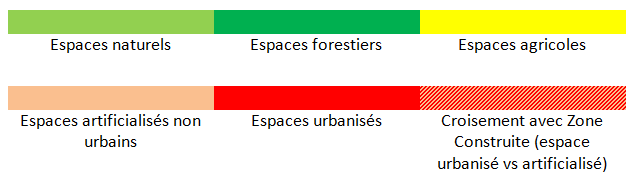 CS.1.1.1 Zones ImperméablesCS.1.1.1 Zones ImperméablesCS1.1.2 Zones perméablesCS1.1.2 Zones perméablesCS1.2.1 Sols nusCS1.2.2 Surfaces d’eauCS1.2.3 Névés et glaciersCS2.1.1 Formations arboréesCS2.1.1 Formations arboréesCS2.1.1 Formations arboréesCS2.1.2 Formations arbustives et sous-arbrisseauxCS2.1.3 Autres formations ligneusesCS2.1.3 Autres formations ligneusesCS2.2.1 Formations herbacéesCS2.2.1 Formations herbacéesCS2.2.1 Formations herbacéesCS2.2.1 Formations herbacéesCS2.2.2 Autres formations non ligneusesCS1.1.1.1 Zones bâtiesCS1.1.1.2 Zones non bâtiesCS1.1.2.1 Zones à Matériaux minérauxCS1.1.2.2 Zones à autres matériaux compositesCS2.1.1.1 Peuplement de feuillusCS2.1.1.2 Peuplement de conifèresCS2.1.1.3 Peuplement mixteCS2.1.3.1 VignesCS2.1.3.2 Autres lianesCS2.2.1.1 PrairiesCS2.2.1.2 PelousesCS2.2.1.4 Terres arablesCS2.2.1.5 Autres Formations herbacéesUS1. Production primaireUS1.1 AgricultureUS1.1.3 Surface agricole utiliséeUS1. Production primaireUS1.1 AgricultureUS1.1.4 JachèreUS1. Production primaireUS1.2 SylvicultureUS1. Production primaireUS1.2.1 Sylviculture à courte rotationUS1.2.1.2 PeupleraieUS1. Production primaireUS1.3 Activité d’extractionUS1.3 Activité d’extractionUS1. Production primaireUS1.4 Aquaculture et pêcheUS1.4 Aquaculture et pêcheUS1. Production primaireUS1.5 Autre production primaireUS1.5 Autre production primaireUS235 Production secondaire, tertiaire et usage résidentielUS2 Production secondaireUS2 Production secondaireUS235 Production secondaire, tertiaire et usage résidentielUS3 Production tertiaireUS3 Production tertiaireUS235 Production secondaire, tertiaire et usage résidentielUS5 RésidentielUS5 RésidentielUS4. Réseaux de transport, logistiques et réseaux d’utilité publiqueUS4.1 Réseaux de transportUS4.1.1 Transport routierUS4.1.1 Transport routierUS4. Réseaux de transport, logistiques et réseaux d’utilité publiqueUS4.1 Réseaux de transportUS4.1.2 Transport ferréUS4.1.2 Transport ferréUS4. Réseaux de transport, logistiques et réseaux d’utilité publiqueUS4.1 Réseaux de transportUS4.1.3 Transport aérienUS4.1.3 Transport aérienUS4. Réseaux de transport, logistiques et réseaux d’utilité publiqueUS4.1 Réseaux de transportUS4.1.4 Transport par voie navigableUS4.1.4 Transport par voie navigableUS4. Réseaux de transport, logistiques et réseaux d’utilité publiqueUS4.1 Réseaux de transportUS4.1.5 Autres réseaux de transportUS4.1.5 Autres réseaux de transportUS4. Réseaux de transport, logistiques et réseaux d’utilité publiqueUS4.2 Services et logistiques et service d’entreposageUS4.2 Services et logistiques et service d’entreposageUS4. Réseaux de transport, logistiques et réseaux d’utilité publiqueUS4.3 Réseaux d’utilité publiqueUS4.3 Réseaux d’utilité publiqueUS6 Autre usageUS6.1 Zones en transitionUS6.1 Zones en transitionUS6 Autre usageUS6.2 Zones abandonnéesUS6.2 Zones abandonnéesUS6 Autre usageUS6.3 Sans usageUS6.3 Sans usageUS6 Autre usageUS6.6 Usage inconnuUS6.6 Usage inconnuMÉTHODE EMPLOYÉE POUR LE CALCUL Sélection des polygones :Espaces naturels, forestiers et agricoles, qui regroupent les espaces suivant :espaces naturels : CS1.2.1 Sol nus dont l’usage est US6.3 Sans usage ou US6.6 InconnuCS1.2.2 Surface d’eau dont l’usage est US1.1 Agriculture ou US1.2 SylvicultureCS1.2.2 Surface d’eau dont l’usage est US 2 production secondaire, US 3 production tertiaire ou US 5 usage résidentielCS1.2.2 Surface d’eau dont l’usage et dont la classe mère est US4.1 Réseau de transportCS1.2.2 Surface d’eau dont l’usage est US6.3 Sans usage US6.6 InconnuCS2.1.2 Formations arbustives et dont l’usage est US1.2 Sylviculture, US1.5 Autres productions primaires ou US6.3 Sans usage US6.6 InconnuCS2.1.3 Autres formations ligneuses et dont l’usage est US1.2 Sylviculture, US1.5 Autres productions primaires ou US6.3 Sans usage US6.6 InconnuCS2.2.1 Formation herbacées dont l’usage est US1.2 Sylviculture ou US6.3 Sans usageLes surfaces dont l’usage est US6.3 Sans usage ou US6.6 Inconnu et dont la couverture du sol à pour classe mère CS2.2 Végétation non ligneuseespaces forestiers : CS dont la classe mère est 2.1.1 Formations arborées dont l’usage est US1.2 Sylviculture, US1.5 Autres productions primaires ou US6.3 Sans usage ou US6.6 Inconnuespaces agricoles : CS1.2.1 Sol nus dont l’usage a pour classe mère US1.1 AgricultureCS1.2.2 Surface d’eau dont l’usage est US1.4 Pêche et aquacultureL’ensemble des postes dont la classe mère est CS2 Avec Végétation dont l’usage a pour classe US1.1 AgricultureEspaces urbanisés et artificialisés non urbains, qui regroupent les espaces suivant :espaces urbanisés : Couvertures du sol CS 1.1.1.1 Zones bâtiesCouvertures du sol CS 1.1.1.2 Zones non bâties appartenant à la zone construite ayant comme usage US1 Production primaire ou US4.1.1 Routier ou US4.1.2 FerréCouvertures du sol CS 1.1.1.2 Zones non bâties ayant comme usage US 2 production secondaire, US 3 production tertiaire ou US 5 usage résidentiel ou ayant un usage dont la classe mère est US4.1 Réseau de transport, logistique et infrastructure sauf US4.1.1 Routier et US4.1.2 FerréUsage du sol US 2 production secondaire, US 3 production tertiaire ou US 5 usage résidentiel appartenant à la zone construite et ayant comme classe mère la couverture CS2 avec végétation.espaces artificialisés non urbains : Couvertures du sol CS 1.1.1.2 Zones non bâties n’appartenant pas à la zone construite ayant comme usage US1 Production primaire ou US4.1.1 Routier ou US4.1.2 FerréCouvertures du sol CS 1.1.1.2 Zones non bâties ayant comme classe mère US6 Autre usageCouvertures du sol ayant comme classe mère  CS1.1.2 Zones perméablesCS1.2.1 Sols nus dont l’usage est US1.3 Activité d’extraction, US 2 production secondaire, US 3 production tertiaire ou US 5 usage résidentiel, US6.1 Zones en transition, US6.2 Zones abandonnées ou US ayant pour classe mère US4 Réseaux de transportCS1.2.2 Surfaces d’eau dont l’usage est US1.3 Activité d’extraction, US4.2 Services et logistiques et service d’entreposage, US4.3 Réseaux d’utilité publique, US6.1 Zones en transition ou US6.2 Zones abandonnéesEnsemble des couvertures du sol ayant pour classe mère CS2 couverture avec végétation dont l’usage est US1.3 Activité d’extraction, US1.4 Aquaculture et pêche, US6.1 Zones en transition, US6.2 Zones abandonnées ou dont la classe mère est US4 Réseau de transport logistique et infrastructure.Usage du sol US 2 production secondaire, US 3 production tertiaire ou US 5 usage résidentiel n’appartenant pas à la zone construite et ayant comme classe mère la couverture CS2 avec végétation.Calcul des statistiques : pour les millésimes 2010/2011 et 2017/2018, superficie cumulée par type d’espacepour les flux, superficie cumulée des polygones ayant changé d’espace entre les 2 millésimesRÉSULTATRésultats pour la région Bourgogne-Franche-Comté (déclinables localement) :superficies en ha, proportion des espaces en % par rapport à l’ensemble du territoire.Exemple de graphiques illustrant la consommation des sols pour les millésimes 2010/2011 et 2017/2018Consommation des sols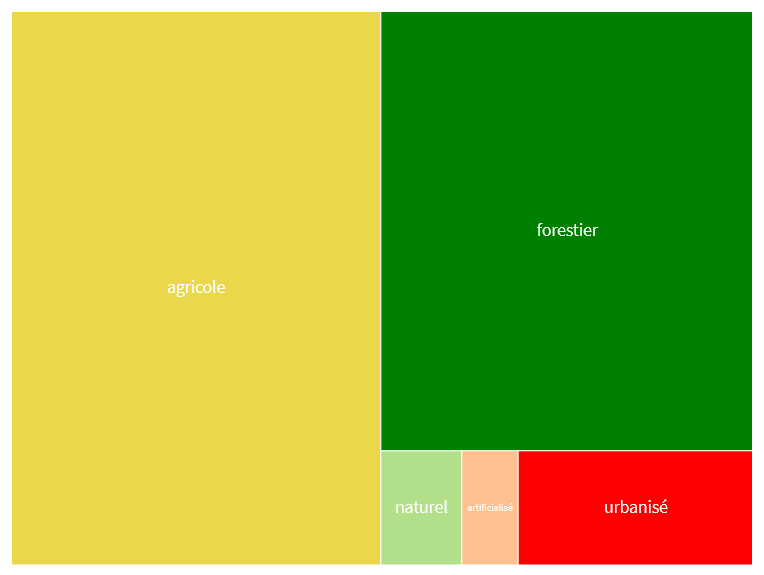 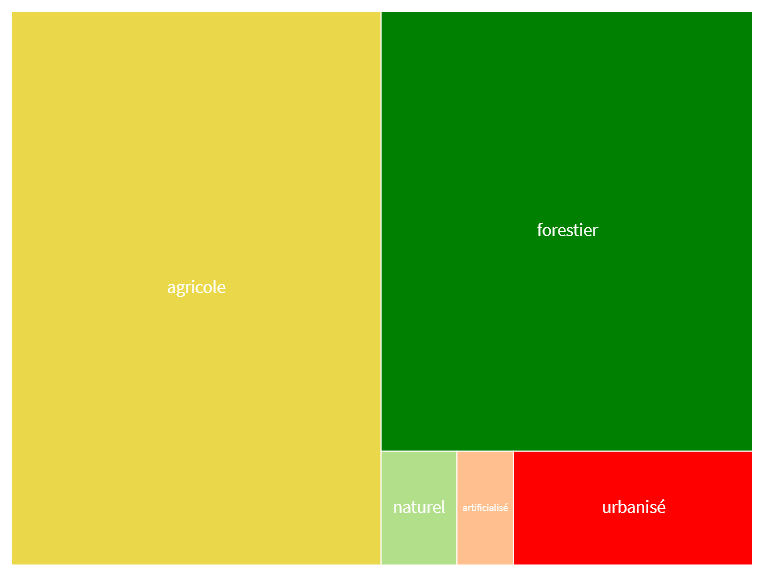 Millésime 2011                                                               Millésime 2017Exemple de graphique illustrant les flux d’échange entre les différents espacesFlux d’échange entre les différents espaces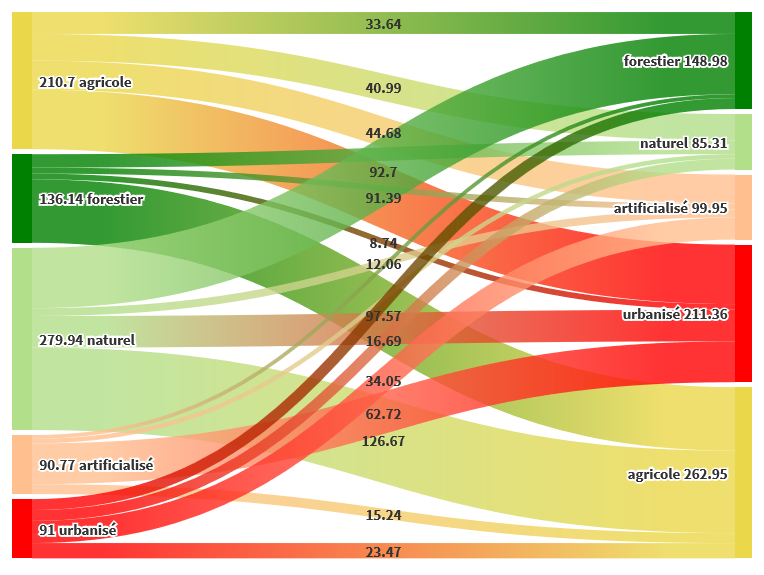 